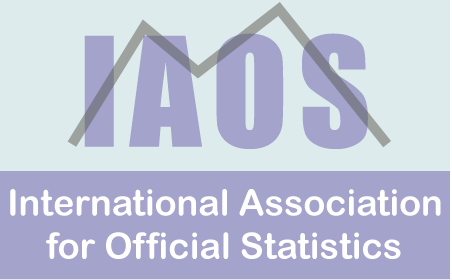 IAOS Celebrating 30 years: 1985 -2015
November 2015Dear IAOS members and supportersThis short letter is to inform you about some important activities in the world of Official Statistics.2015-2017 IAOS Strategic Plan I am pleased to announce that the 2015-2017 IAOS Strategic Plan was officially launched on World Statistics Day. This took place during the Palestinian Central Statistics Bureau celebrations of World Statistics Day and was attended by IAOS Executive members and supporters.The 2015-2017 IAOS Strategic Plan aims to answer three  simple yet challenging questions about the role of IAOS in the global statistical community, in particularWhat really makes IAOS special or different!What does IAOS aim to achieve during the next two years?How do users perceive IAOS? What do members want from IAOS?This strategy will guide the development of IAOS services and functions. The agenda of the new strategy focuses on relevancy, visibility and partnership as well as institutionalization.The IAOS’ Executive Committee acknowledges the size of the challenges ahead, but is also certain that IAOS will become stronger through partnership and more engagement of users.The IAOS takes this opportunity to appreciate every contribution made to formulate IAOS’ strategy for 2015-2017 and looks forward to working with regional and international partners to contribute to the development of official statistics.Special gratitude to those who dedicated their time to contribute to developing the IAOS Strategy 2015-2017, namely:• IAOS EXCO (2013-2015);• IAOS EXCO (2015-2017);• Mr. Stephen Penneck (President IAOS 2011-2013)Members and supporters are encouraged to review the strategy at 2015-2017 IAOS Strategic Plan (updated  link). Contact me at contactIAOS@gmail.com on how you can help deliver the strategic plan.Call for Proposals for IAOS sponsored Invited Session Papers at the 61st  ISI World Statistical Congress, Marrakech, Morocco, July 2017 I would like to invite all IAOS members to present proposals for Invited Paper Sessions (IPS) for the next ISI World Statistical Congress that will take place in Marrakech, Morocco 16-21 July, 2017.The 2017 World Statistical Congress (WSC) seeks to highlight the contributions that statistics can make to the advancement of science and to human health and welfare across the globe. The WSC will host talks on a wide variety of topics, with the overall goal of presenting a balanced programme that provides a sense of the current state of the field. The WSC will feature state-of-the art presentations on the various aspects of statistical work, including new theoretical findings in Probability and Statistics, advances in applied statistical methods and recent developments in the application of Statistics in areas of broad interest and importance such as sustainable development and integrated geospatial and statistical data.The Program will include lnvited Paper Sessions (IPS), Special Topic Sessions (STS) and Contributed Paper/Poster Sessions (CPS).Once again the IAOS will sponsor relevant and quality lnvited Paper Sessions.Submissions for IAOS sponsored sessions close on February 15th,, 2016.Rolando Ocampo (rolando.ocampo@inegi.org.mx) is the IAOS Representative to the Scientific Program Committee. Proposals should be submitted using the form for IPS proposals on the ISI WSC 2017 website http://www.isi2017.org/index.php/isi2017/submission-system .  Proposals  should contain the following information:Title of the session Content of the session (3-5 paragraphs)Justification for the proposed sessionChair (name, email and affiliation) Session Organizer (name, email and affiliation) Invited speakers (name, email, affiliation, and the confirmation that the speakers agreed to attend ISI 2017. ) If the names of invited speakers and the discussant are not confirmed at the time of submitting the proposal please just indicate the possible institution of affiliation.Discussant (name, email and affiliation)You should also indicate if your session could be related to IAOS or also other  ISI Associations. By choosing IAOS as your sponsor Association we will be notified about your submission. However, please also send a copy of your proposal  to Rolando Ocampo (rolando.ocampo@inegi.org.mx) and Ana de Lara (ana.delara@inegi.org.mx). This will help IAOS support you through the process.Please feel free to write to Rolando Ocampo if you have any questions. We look forward to your proposals.Statistics Without Borders - urgently looking for Methodologists to help with Measuring world-wide humanitarian crisis for refugees As we are all aware, the world is currently facing a world-wide humanitarian crisis for refugees.  Our colleagues in Statistics Without Borders (SWB), who have done great work in a number of crisis situations (including the Nepal earthquake) are looking for assistance as they seek to try and measure the size of this world-wide crisis.SWB is looking for methodologists with extensive experience in transient populations, including those with experience with capture-recapture, adaptive sampling, and adaptive link-tracing designs; to volunteer to help in the design of the project.The first part of the project would be a brainstorm with a group of  methodologists with extensive experience in hard-to-reach  populations.If you have experience with both defining the population and surveying transient populations and are interested in working on the early stages of this project, please contact Cathy Furlong at cathy.furlong@cox.net  ASAP. Please include a brief summary of your experience.Note: all SWB participants will be expected to sign a confidentiality agreement.IAOS now on YouTubeIAOS is now officially on YouTube!! Two videos highlighting the activities of the IAOS  have been loaded (https://www.youtube.com/watch?v=ps056I0ocF0) and (https://www.youtube.com/watch?v=HPsM9s9279w).  Our thanks to the PCBS  for their support . Share these links with your colleagues and help promote the IAOS!!Thank you again for your supportOla AwadPresident IAOS 